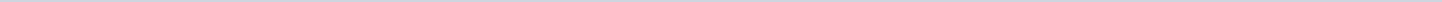 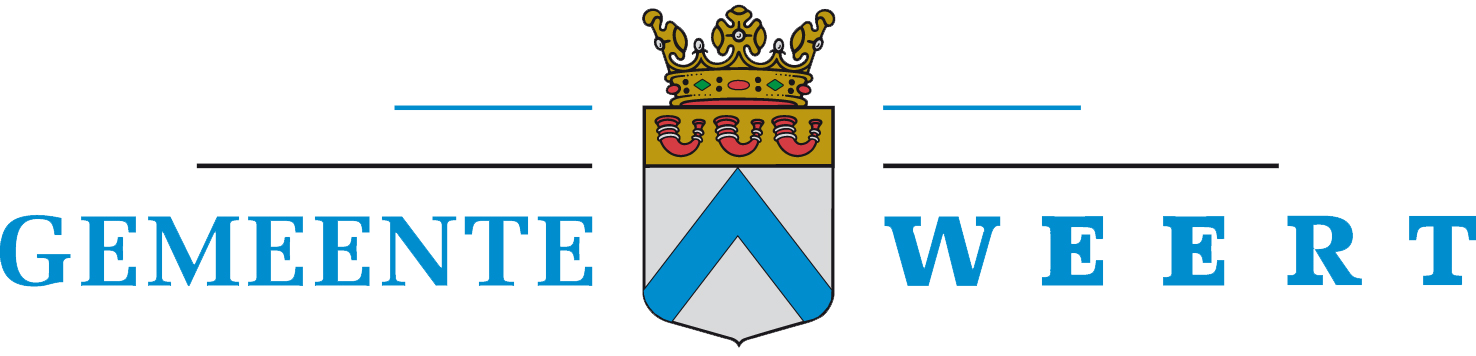 Gemeente WeertAangemaakt op:Gemeente Weert28-03-2024 20:31Amendementen1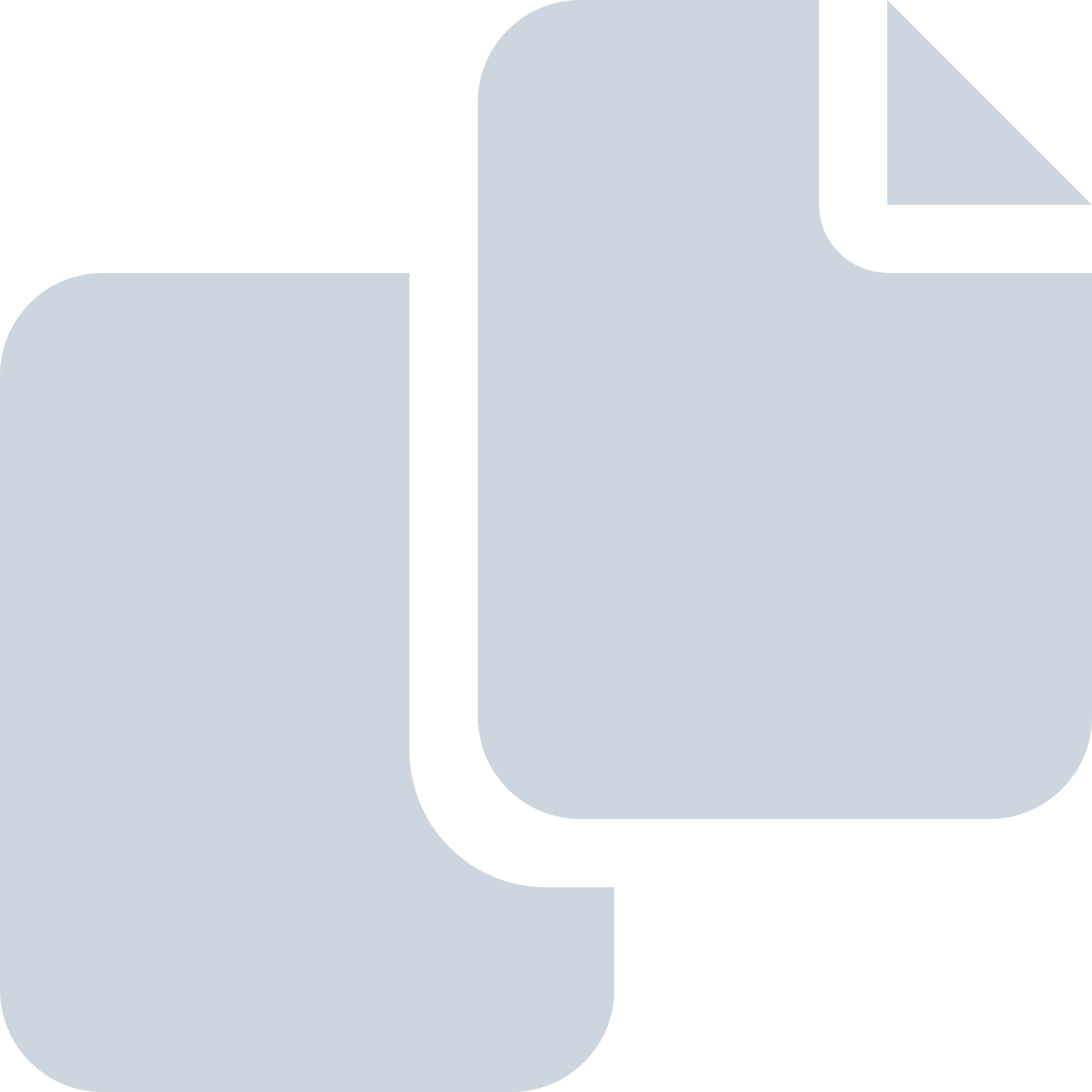 Periode: juli 2019#Naam van documentPub. datumInfo1.Amendement Stadspark04-07-2019PDF,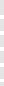 68,42 KB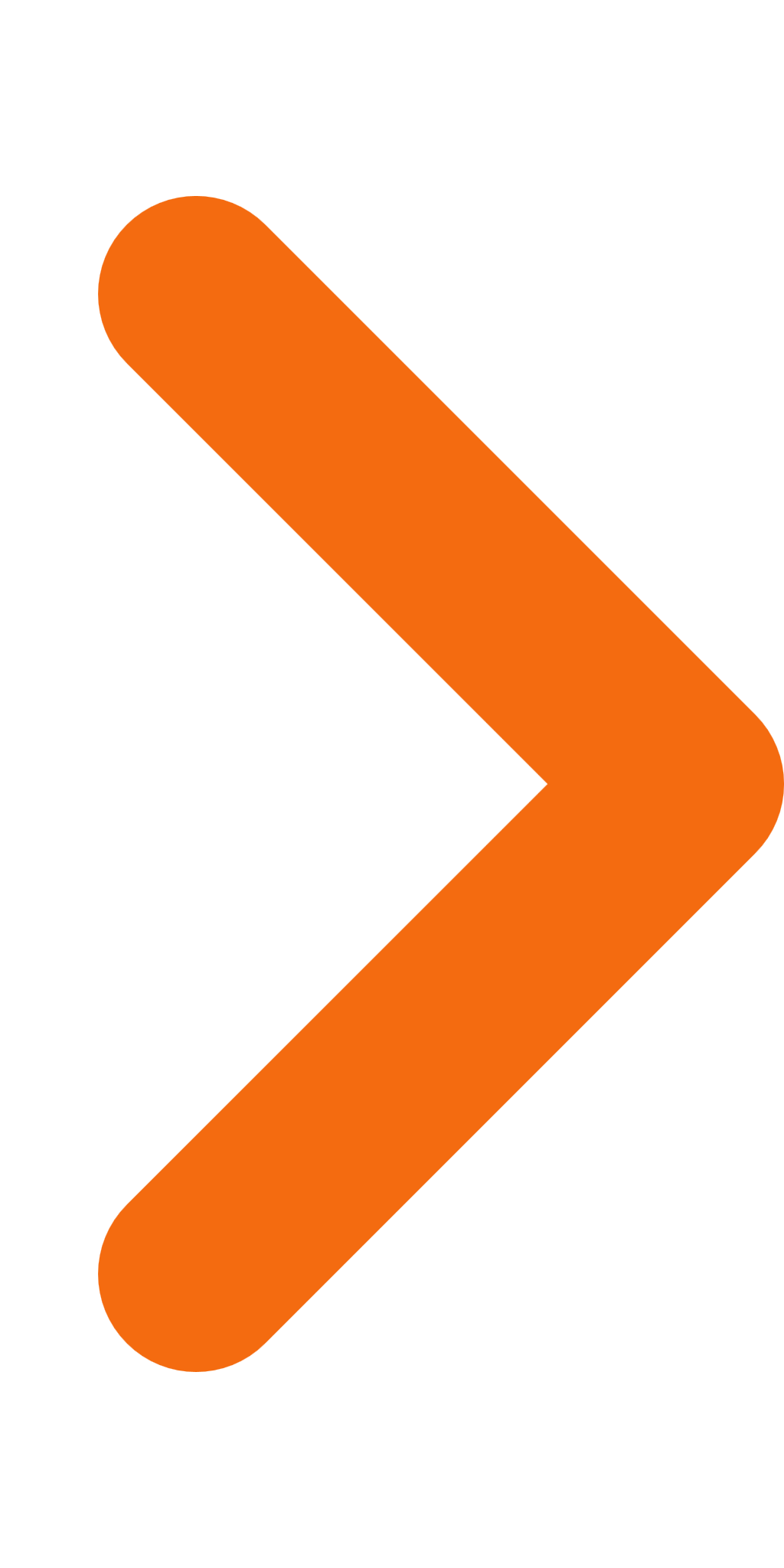 